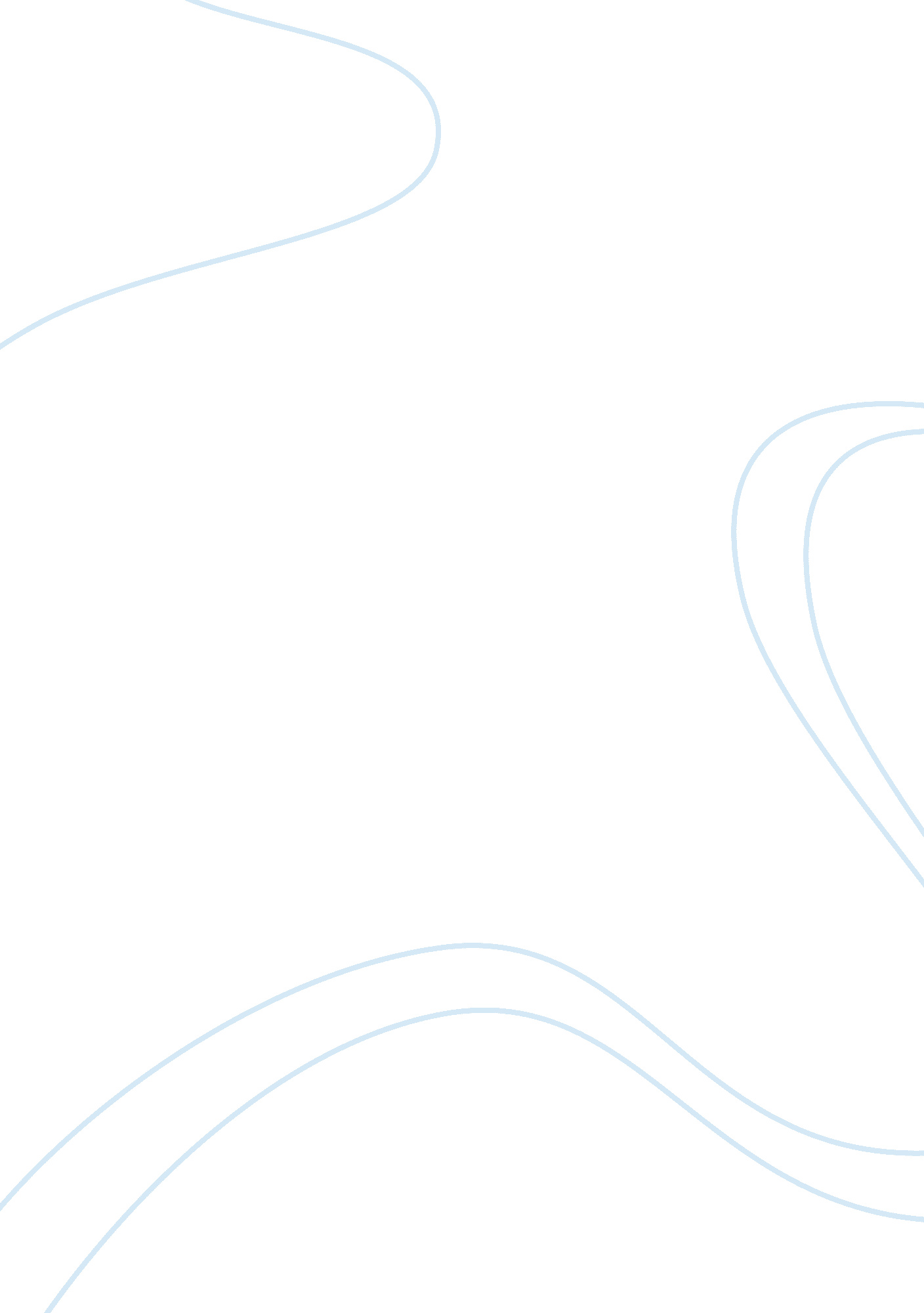 Classical conditioning (associative learning) ivan p. pavlov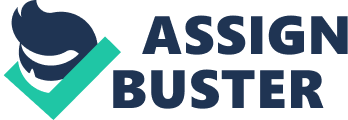 conditionedsomething that must be learnedbefore conditioningunconditioned stimulus (UCS) 
unconditioned response (UCR) 
neutral stimulus 
no conditioned response ONCLASSICAL CONDITIONING (ASSOCIATIVE LEARNING) IVAN P. PAVLOV SPECIFICALLY FOR YOUFOR ONLY$13. 90/PAGEOrder Nowduring conditioningunconditioned response (UCR) happen naturally, don't need to be learnedafter conditioningconditioned stimulus (CS) 
conditioned response (CR) learned reactionsacquisitiondevelopment of a learned responseextinctionconditioned responses (CR) dissapear uf the association between the conditioned stimulus (CS) and unconditioned stimulus (UCS) are broken. reduction of a learned response. spontaneous recoveryreappearance of conditioned responses (CR) following periods of rest between sessions of extinction training. inhibitionconditioned stimulus (CS) predicting the nonoccurance of an unconditioned stimulus (UCS) eg- zebras not being afraid of lions when they are drinkinggeneralizationreacting to everything in the same way. has survival value but can be negative- soldiers suffering from PTSD. discriminationlearned ability to distinguish between stimulihigher order conditioninglearning in which STIMULI ASSOCIATED with a conditioned stimulus (CS) also elicit conditioned responses (CR) eg- being scared of dogs and doghouses toolatent inhibition. learning occurs slower when a conditioned stimulus (CS) is already familiar compared to when it is unfamiliar. 